Formulaire AITF de demande de Protection JuridiqueFICHE DE RENSEIGNEMENTS ET DE DECLARATIONPOUR OUVERTURE D’UN DOSSIER DE PROTECTION JURIDIQUEMerci de compléter les insertions en bleuEtat civil adhérent : 	Renseignements professionnels :Statut :	Grade :  Fonction :  Emploi fonctionnel :    oui /    non	(cliquez sur la case correspondante)Employeur :	Date d’entrée dans la collectivité :  Renseignements personnels :N° adhérent AITF :    Date initiale d’adhésion ou de réadhésion AITF :  Dates des paiements des cotisations  (les trois années précédant le litige objet de la demande d’ouverture d’un dossier de protection juridique) Adresse personnelle : Mail personnel : N° téléphone ou l’adhérent peut être joint : Motivation de la demande (note synthétique)  :Date de la demande :  Objet de la demande / Motif du litige : Eléments contextuels (max quelques lignes) : Avez-vous contesté l’acte matérialisant le litige ?     oui /    non Une demande de protection fonctionnelle a-t-elle été faite auprès de l’employeur ?  :    oui /    nonPièces Jointes : Information Juridique et/ou Protection JuridiqueComment remplir votre demande ou déclaration de litigeVous complétez le formulaire dans les espaces dédiés pour vos réponses, pour solliciter une INFORMATION JURIDIQUE vous devez utiliser le formulaire dédié à l’information juridique, ce formulaire complet est réservé à une demande de Protection Juridique pour litige avéréPour compléter le formulaire, pour certaines demandes vous cliquez sur le  que vous souhaitez validez, pour  OUI ou pour  NON,pour les autres demandes vous cliquez sur la zone de texte et répondez à la question, certaines réponses nécessitent de votre part de vous intéresser à votre fiche d’adhérent (N° d’adhérent, date d’adhésion ou de réadhésion après radiation), et ainsi de la mettre à jour pour vos coordonnées professionnelles et personnelles, utiliser au maximum une lignepour les demandes de protection juridique les motivations de la demande sont obligatoirement datées et complétées, Objet ou motif du litige doit tenir sur une ligne maximumEléments contextuels seront développés dans votre intérêt avec grande clarté, précisons et synthèse, une dizaine de ligne suffira, voire moins, si nécessaire rajoutez des éléments en PJ ou réservez-les aux juristesDemande de l’adhérent vous permet de mentionner ce que vous demandez à la Mission Assurances de l’AITFQuelques remarques et informations à connaître au moment de votre demande ou déclaration de litigeL’adhérent déclare savoir que pour bénéficier des services de la Mission Assurances il faut être adhérent à l’AITF et à jour de ses cotisations pour la protection juridique tant aux faits générateurs des litiges qu’à la date des faits déclencheursL’adhérent remplit sa déclaration de litige avec pour support le formulaire de demande ou de déclaration de litige et la fiche adhérent de l’AITF qu’il doit consulter en utilisant ses identifiant (login) et mot de passe AITF), « fiche adhérent AITF » qu’il mettra à jour si elle ne correspondait pas à la réalité au jour de la transmission de sa déclarationL’adhérent déclare un motif de litige pour bénéficier la Protection Juridique, et doit compléter le formulaireL’adhérent déclare tenir informé par écrit (mail) du suivi de son dossier, au moins un fois par an, pour les compléments, les reports et les retraits ou les conclusions du dossier juridique, tant la Mission assurances de l’AITF que le référent juridique de l’assureur L’adhérent est informé que si le dossier devait faire l’objet de litige(s) complémentaire(s) non déclaré(s) lors de la demande initiale, il devra en faire la déclaration au juriste de SMACL Assurances en charge du suivi de son dossier avec ses références et à l’AITF pour une nouvelle ouverture de litige, et cela avant d’instruire un nouvel élément à une démarche juridique même déjà en cours ; s’il devait omettre cette démarche il s’expose au refus des prises en charge des frais engagés non reconnus dans le cadre de ces recoursL’adhérent déclare être informé que le code des assurances article L.114-1 prévoit que : « Toutes actions dérivant d'un contrat d'assurance sont prescrites par deux ans à compter de l'événement qui y donne naissance ». Cette règle impose un délai de prescription biennale. Ainsi si ce délai est atteint après survenance du litige ou si le dossier a été ouvert mais n’a fait l’objet d’aucune action/activité durant cette période biennale (2ans) les droits à protection juridique sont prescrits. La Mission Assurances informe les adhérents de l’AITF qu’il faut déclarer un litige dans les 2 ans qui suivent son déclenchement, et aussi informer l’assureur avec les références de son dossier ouvert et la Mission Assurances de l’AITF régulièrement, au minimum annuellement pour conservation de ses droits et éviter le délai de prescription mettant fin aux droits de l’adhérent assuré par son adhésion à l’AITFL’adhérent déclare être informé que si sa sollicitation relève d’un litige antérieur à l’adhésion, sa demande sera exclue des droits, car les droits des adhérents couvrent les faits générateurs et déclencheurs litigieux postérieurs à la date d’adhésion + période probatoire ; à noter qu’une réadhésion subi les mêmes délais probatoires, avec possible recherche de l’historique du litige ayant possiblement motivé la réadhésion.L’adhérent en renvoyant le FORMULAIRE COMPLETE (avec ses PJ) A L’ADRESSE UNIQUE : mission-assurances@aitf.fr s’engage vis-à-vis de l’AITF sur la bonne foi de sa déclaration et la transmission du formulaire vaut signature dématérialisée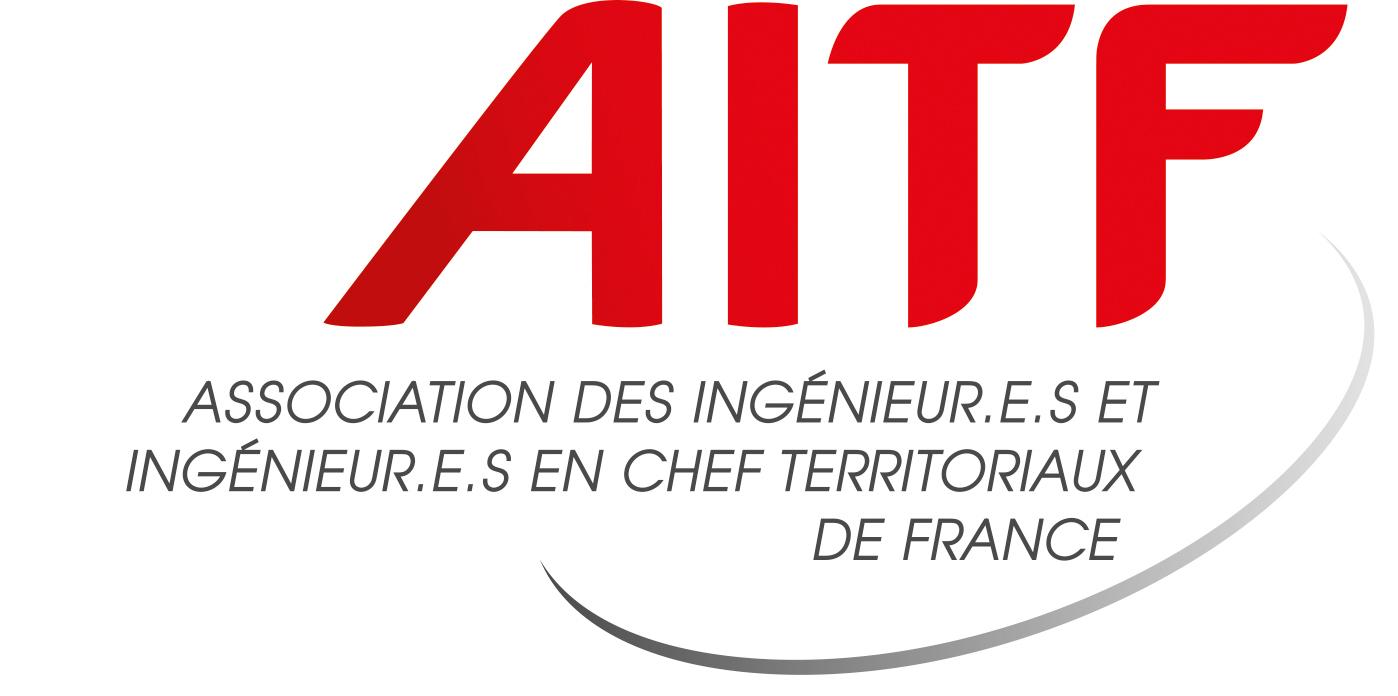 MISSION ASSURANCES mission-assurances@aitf.fr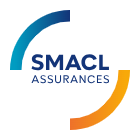 MISSION ASSURANCESPermanence assurée toute l’année (hors semaines des RNIT et de Noël au Nouvel An) mission-assurances@aitf.fr